АО «ОКБ КП»  по адресу Московская область, г. Мытищи, ул. Колпакова,  д.77Техническое задание                  На строительство склада  готовой продукции размером 30x42м, площадью 1260м2, зимний тамбур 5х10 метров, общей площадью 1310 м2. С учётом демонтаж металлических конструкций, находящихся на участке. Основные технико-экономические показатели объекта:Параметры здания: 30м (ширина) * 42м (длина), S=1260m2, высота до низа ферм - 5,0м, высота в коньке - 8,8мФундамент: из забивных железобетонных свай, монолитные ростверки, цокольная балка Несущий металлокаркас: рамный, однопролетный, усиленный системой продольных и поперечных связей, шаг колонн 6 метровСтены: ограждающие конструкции из многослойных стеновых сэндвич-панелей заводского изготовления толщ. 120ммКровля: двухскатная, уклон 11 градусов (19,4%), из сэндвич-панелей заводского изготовления толщ. 200мм Окна: профиль ПВХ, двухкамерный стеклопакетВорота: секционные с вертикальным подъемом и электроприводом 3,6x4,2(h) - 2шт.Полы: монолитные железобетонные толщ. 180мм, упрочняющее покрытие топпинг, полезная нагрузка 8т/м2Выполнить выполнение строительства с применением технологий и материалов примерно, как указано в таблице:Проектные работыВСЕГО учесть проектирование + строительство в т.ч. НДС 20%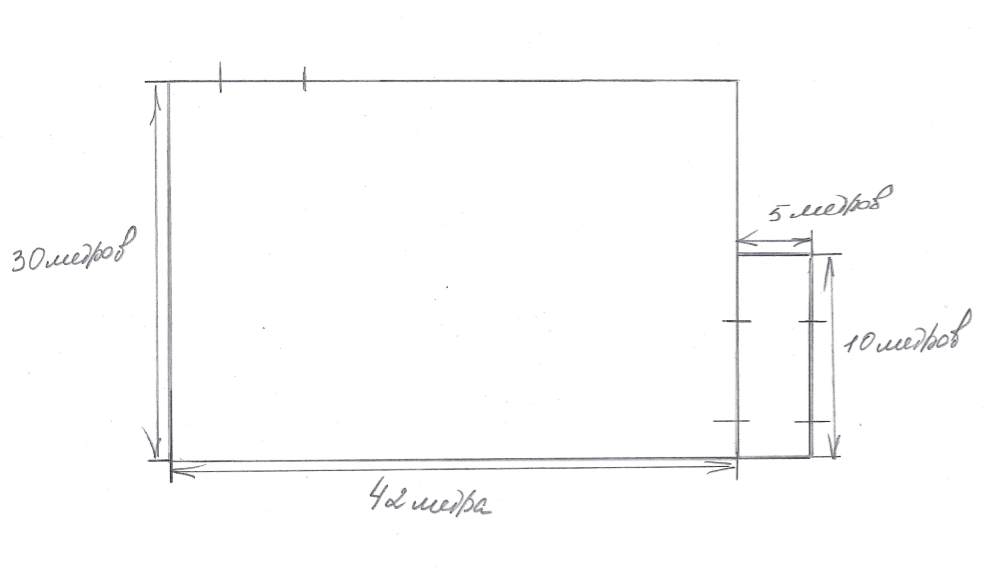 Наименование работНаименование работРАЗДЕЛ 1ЗЕМЛЯНЫЕ РАБОТЫСрезка верхнего слоя грунта толщ. 200мм под пятном застройки с погрузкой на автосамосвалы и транспортировкой на расст. 30кмВертикальная планировка участка под единую отметкуРазработка грунта под ростверки и цокольную балку с погрузкой на автосамосвалы и транспортировкой на расст. 30кмДоработка грунта вручную до проектной отметкиКОНСТРУКТИВНАЯ ЧАСТЬФундаментыПогружение забивных железобетонных свай L=5m  (свайные кусту под несущие колонны по 4 сваи в кусте + 8 свайных кустов под фахверковые стойки по 2 сваи в кусте)Сваи забивные железобетонные С50.30-8 В20Динамическое испытание забивных железобетонных свайСрубка оголовков железобетонных свайПланировка основания под ростверки и фундаментную балку вручнуюПесчанная подготовка толщ. 200мм под ростверки и цокольную балкуОснование под ростверки и цокольную балку из полимерной мембраны "Плантер-Стандарт"Устройство монолитных свайных ростверков, бетон В25Установка анкерных болтов под стальные колонны в комплекте с гайками и шайбамиУстройство монолитной обвязочной цокольной балки сечением 300x600мм, бетон В25Обмазочная гидроизоляция фундаментов битумной мастикой за 2 разаОбратная засыпка пазух фундаментов песком с послойным уплотнениемМеталлоконструкцииМеталлокаркас рамный, однопролетный, усиленный системой продольных и поперечных связей, антикор, защита грунт- эмалью толщ. 80мкмМонтаж металлоконструкцийОграждающие конструкции стен из сэндвич-панелей толщ. 120ммМонтаж стеновых сэндвич-панелей толщ. 120ммСтеновые сэндвич-панели толщ. 120мм, минераловатный сердечник, металл 0,5/0,5мм, стандартные цвета RALМонтаж фасонных элементов (нащельников, наличников, отливов, угловых элементов)Фасонные элементыСаморезы, уплотнительная лента, герметик, опорные элементы, расходные материалыОкна, воротаВорота секционные DoorHan 3,6*4,2(h) с вертикальным подъемом, электроприводом и калиткойОконные блоки ПВХ глухие (1,2*5,2)м *, двухкамерный стеклопакетОграждающие конструкции кровли из сэндвич-панелей толщ. 200ммМонтаж кровельных сэндвич- панелей толщ. 200ммКровельные сэндвич-панели толщ. 200мм минераловатный сердечник, металл 0,5/0,5мм, стандартные цвета RALМонтаж конькового элемента и нащельниковКоньковый элемент, нащельникиМетизы, уплотнительная лента, герметикБетонные полы толщ. 180мм, топпингУстройство песчаной подготовки толщ. 300ммУтепление полов экструдированным пенополистиролом толщ. 100мм на ширину 1,0м по периметру зданияУкладка полиэтиленовой пленки толщ. 200мкмУстройство армированных бетонных полов толщ. 180мм, бетон В25, нарезка деформационных швов с заполнением герметикомУстройство верхнего упрочняющего покрытия из полимербетона (топпинг Klebekraft Корунд СТ- S212, цвет натурал)Наименование работРазработка стадии "Рабочая документация"ИТОГО (проектные работы), в т.ч. НДС 20%: